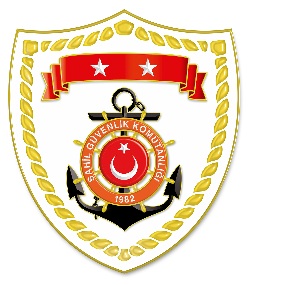 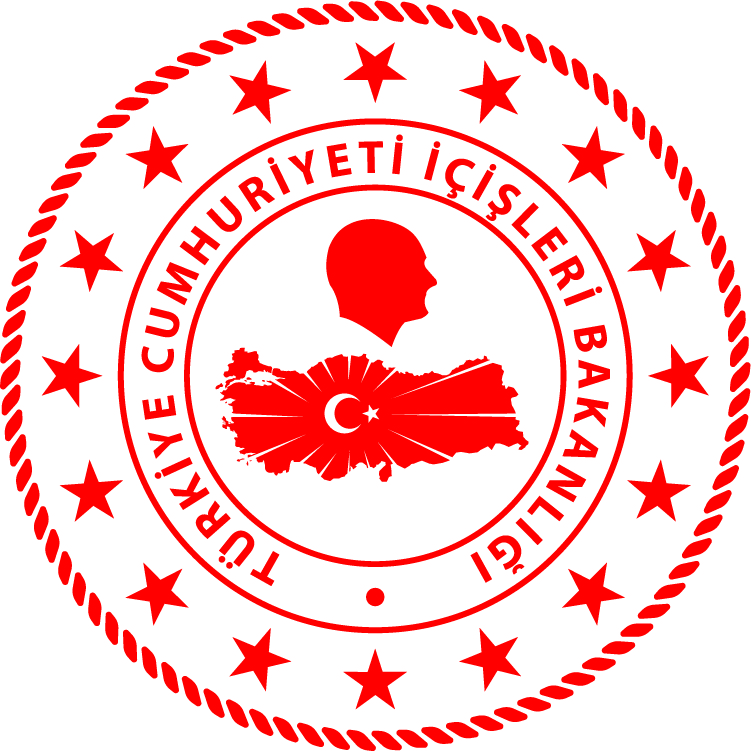 CG Aegean Sea Regional CommandNUDATELOCATION/PLACE AND TIMEIRREGULAR MIGRATION ASSETTOTAL NUMBER OF APPREHENDED FACILITATORS/SUSPECTTOTAL NUMBER OF APPREHENDED 
MIGRANTSNATIONALITY OF APPREHENDED 
MIGRANTS/PEOPLE ON THE BASIS OF DECLARATION131 May 2023Off the Coast of ÇANAKKALE/Ayvacık01.20Inflatable Boat-5454 Afghanistan231 May 2023Off the Coast of BALIKESİR/Ayvalık04.10Inflatable Boat-2323 Palestine331 May 2023Off the Coast of İZMİR/Çeşme04.50Inflatable Boat-3636 Palestine431 May 2023Off the Coast of İZMİR/Karaburun19.20Inflatable Boat-115 Yemen, 3 Palestine, 2 Somalia, 1 Syria 